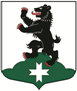 МУНИЦИПАЛЬНОЕ ОБРАЗОВАНИЕБУГРОВСКОЕ СЕЛЬСКОЕ  ПОСЕЛЕНИЕВСЕВОЛОЖСКОГО МУНИЦИПАЛЬНОГО РАЙОНАЛЕНИНГРАДСКОЙ ОБЛАСТИСОВЕТ ДЕПУТАТОВРЕШЕНИЕ        25.12.2015 г.                                                                                            № 80                           П.БугрыО внесении изменений в решение Совета                                                                                      депутатов от 19.12.2014 № 45«О бюджете муниципального образования                                                                                           «Бугровское сельское поселение» Всеволожскогомуниципального района  Ленинградской области на 2015 год   и на плановый период 2016 и 2017 годов»(с изменениями на 22 июля 2015 года)   На основании Бюджетного кодекса Российской Федерации, Федерального закона Российской Федерации от 06.10.2003 № 131-ФЗ «Об общих принципах организации местного самоуправления в Российской Федерации», рассмотрев представленные администрацией МО «Бугровское сельское поселение» Всеволожского муниципального района Ленинградской области предложения по внесению изменений в бюджет МО «Бугровское сельское поселение», Совет депутатов муниципального образования «Бугровское сельское поселение» Всеволожского муниципального района Ленинградской области, р е ш и л:                                                     1. Внести в решение Совета депутатов от 19 декабря 2014 года  № 45 «О бюджете муниципального образования «Бугровское сельское поселение» на 2015 год и на плановый период 2016 и 2017 годов» (с изменениями на 22 июля 2015 года)   следующие изменения:1.1. Изложить пункт 1 статьи 1 в следующей редакции:«Утвердить основные характеристики бюджета муниципального образования «Бугровское сельское поселение» на 2015 год:прогнозируемый общий объем доходов бюджета муниципального образования «Бугровское сельское поселение» в сумме 152 424,2 тысячи рублей;общий объем расходов бюджета муниципального образования «Бугровское сельское поселение» в сумме 152 424,2 тысячи рублей».1.2.  Изложить пункт 2 статьи 6 в следующей редакции:«Утвердить расходы на обеспечение деятельности Совета депутатов МО «Бугровское сельское поселение»:на 2015 год в сумме 2 217,1 тысячи рублей,»1.3. Изложить пункт 3 статьи 6 в следующей редакции:«Утвердить расходы на обеспечение деятельности администрации МО «Бугровское сельское поселение»: на 2015 год в сумме 18 862,2 тысячи рублей,»1.4. Приложение 2  «Доходы    бюджета МО «Бугровское сельское поселение» на 2015 год»  утвердить в новой редакции (приложение 1 к настоящему решению).1.5. Включить в приложение 7 «Перечень и коды главных администраторов доходов бюджета МО «Бугровское сельское поселение» код 001 1 14 06013 10 0000 430 «Доходы от продажи земельных участков, государственная собственность на которые не разграничена и которые расположены в границах поселения».1.6. Приложение 9 «Распределение бюджетных ассигнований по целевым статьям (муниципальным программам МО «Бугровское сельское поселение»  и непрограммным направлениям деятельности) группам и подгруппам видов расходов бюджетов, а также по разделам и подразделам классификации расходов бюджета на 2015 год» утвердить в новой редакции (приложение 2  к настоящему решению).1.7.  Приложение 11 «Распределение бюджетных ассигнований по разделам, подразделам, целевым статьям (муниципальным программам МО «Бугровское сельское поселение»  и непрограммным направлениям деятельности) группам и подгруппам видов расходов классификации расходов бюджета на 2015 год» утвердить в новой редакции (приложение 3 к настоящему решению).1.8. Приложение 13 «Ведомственная структура бюджета муниципального образования «Бугровское сельское поселение» на 2015 год утвердить в новой редакции (приложение 4  к настоящему решению).   2. Настоящее решение подлежит официальному опубликованию и вступает в силу после его официального опубликования.Председатель Совета депутатов  МО «Бугровское сельское поселение                                          Г.И.Шорохов          